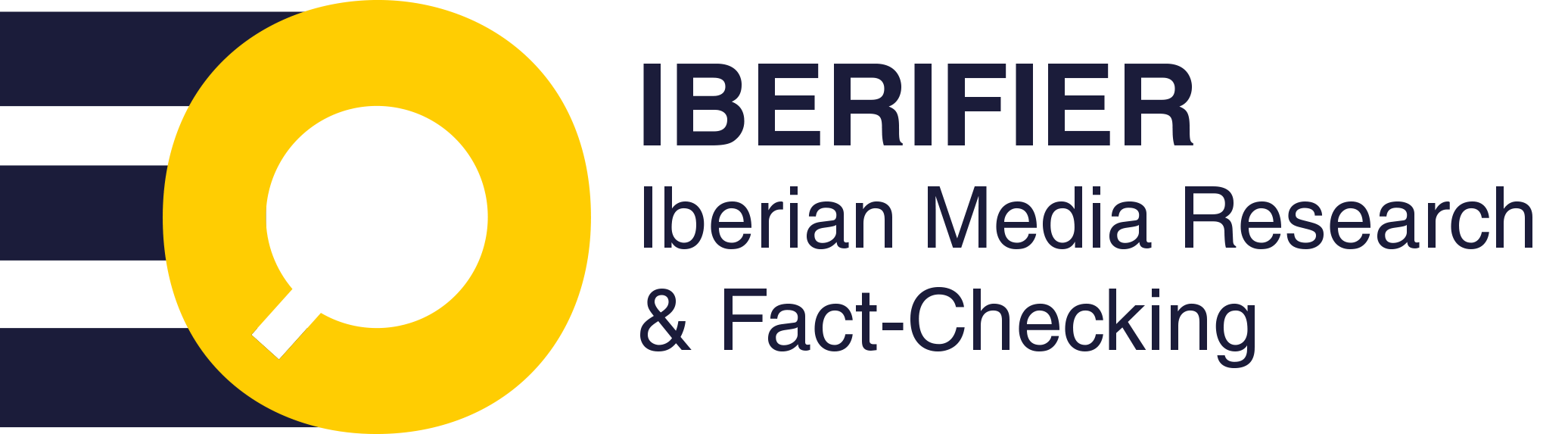 Resultados sobre Mapeamento dos Média em PortugalO Observatório Ibérico de Média Digitais, IBERIFIER, que em Portugal conta com investigadores que pertencem ao Observatório da Comunicação, OberCom, e ao Centro de Investigação em Estudos de Sociologia, CIES – ISCTE, identificou e caracterizou os meios de comunicação existentes em Portugal. O levantamento foi desenvolvido no decorrer de 2022 e revela que Lisboa é o distrito onde se concentra o maior número de média, um total de 482, seguindo-se Porto, com 132 e Braga, com 97. Um total de 1229 meios de comunicação, 27% opera na zona da capital. Por outro lado, 27% dos municípios não possui qualquer meio informativo. No que se refere a financiamento, a publicidade continua a ser o principal mecanismo adotado, identificado em 69% dos média. O modelo subscrição integra a estratégia de 28% dos meios e os donativos correspondem a 5%. As plataformas sociais mais utilizadas pelos meios são o Facebook, com 88% e o Instagram, com 49%. O podcast está presente em 14% dos meios. O recurso ao Tik Tok é discreto: 1%.Estes e outros dados integram o mapeamento exaustivo que pode ser consultado em plataforma criada para esse efeito, que será disponibilizada durante esta quarta-feira, dia 15 de fevereiro. IBERIFIER é um Observatório Ibérico de Meios Digitais de Espanha e Portugal, que conta com financiamento da Comissão Europeia e está associado ao Observatório Europeu de Média Digitais (EDMO). O projeto é coordenado pela Universidade de Navarra, Espanha, mas tem como principal parceiro ISCTE- IUL, situado em Lisboa, Portugal. No total, integra 12 universidades, cinco meios de verificação, agências de notícias, seis centros de investigação. Acompanhe o projeto em: https://iberifier.eu/Para qualquer esclarecimento adicional contacte: Miguel Crespo, 965020854; Miguel Paisana, 96807994; Dina Margato, 917808500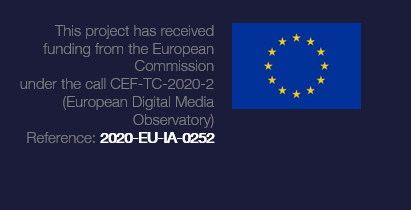 Primeiros resultados sobre médias digitais em PortugalPonto de partida:Colaboração do OberCom e ISCTE-IUL com Universidade de Navarra na construçãodo processo de recolha e caracterização. Distribuição de meios: 1229 (2022)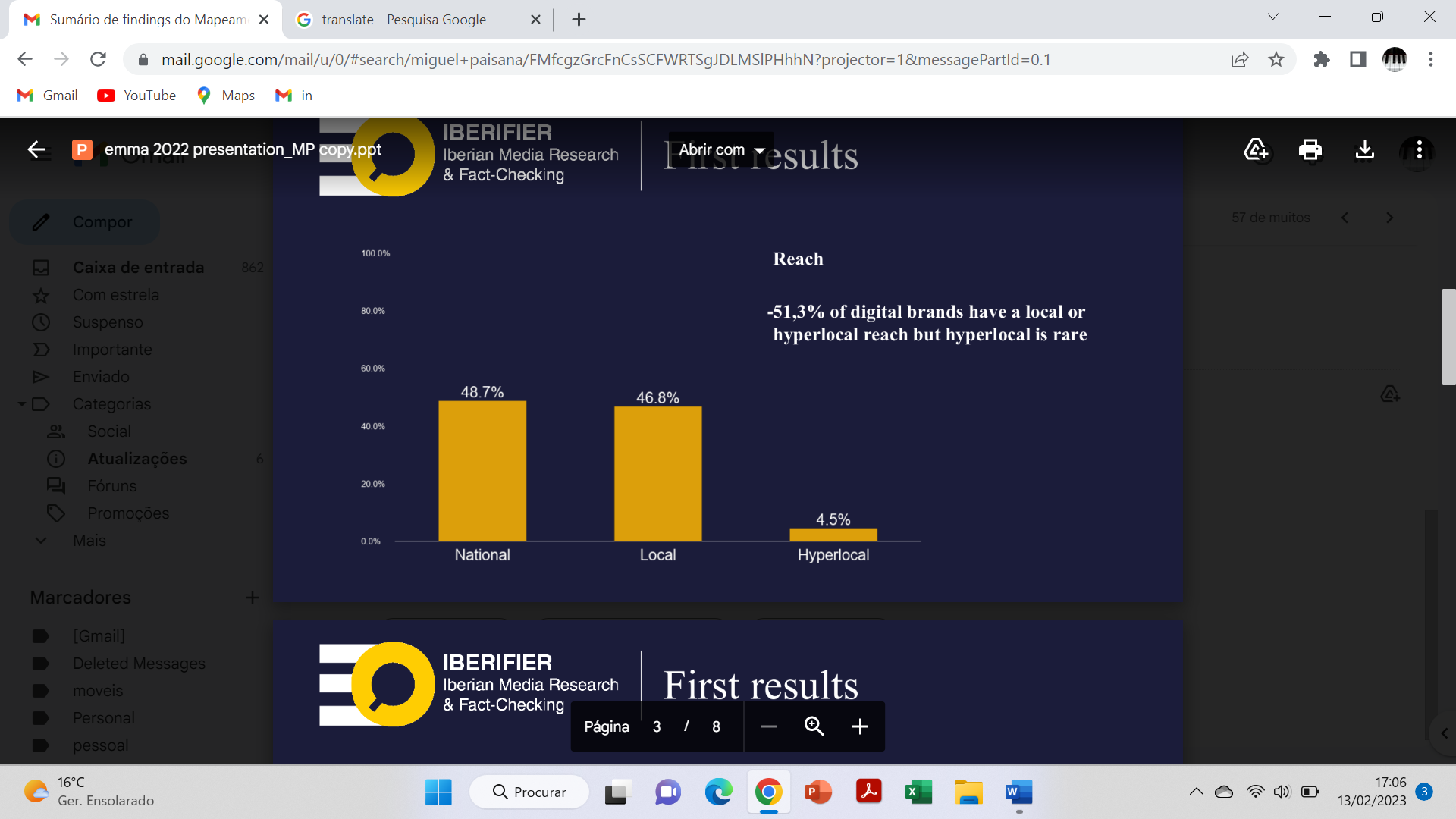 Distribuição por distritos Distritos com maior número de meios:Os que possuem menor número em proporção:Localização num distrito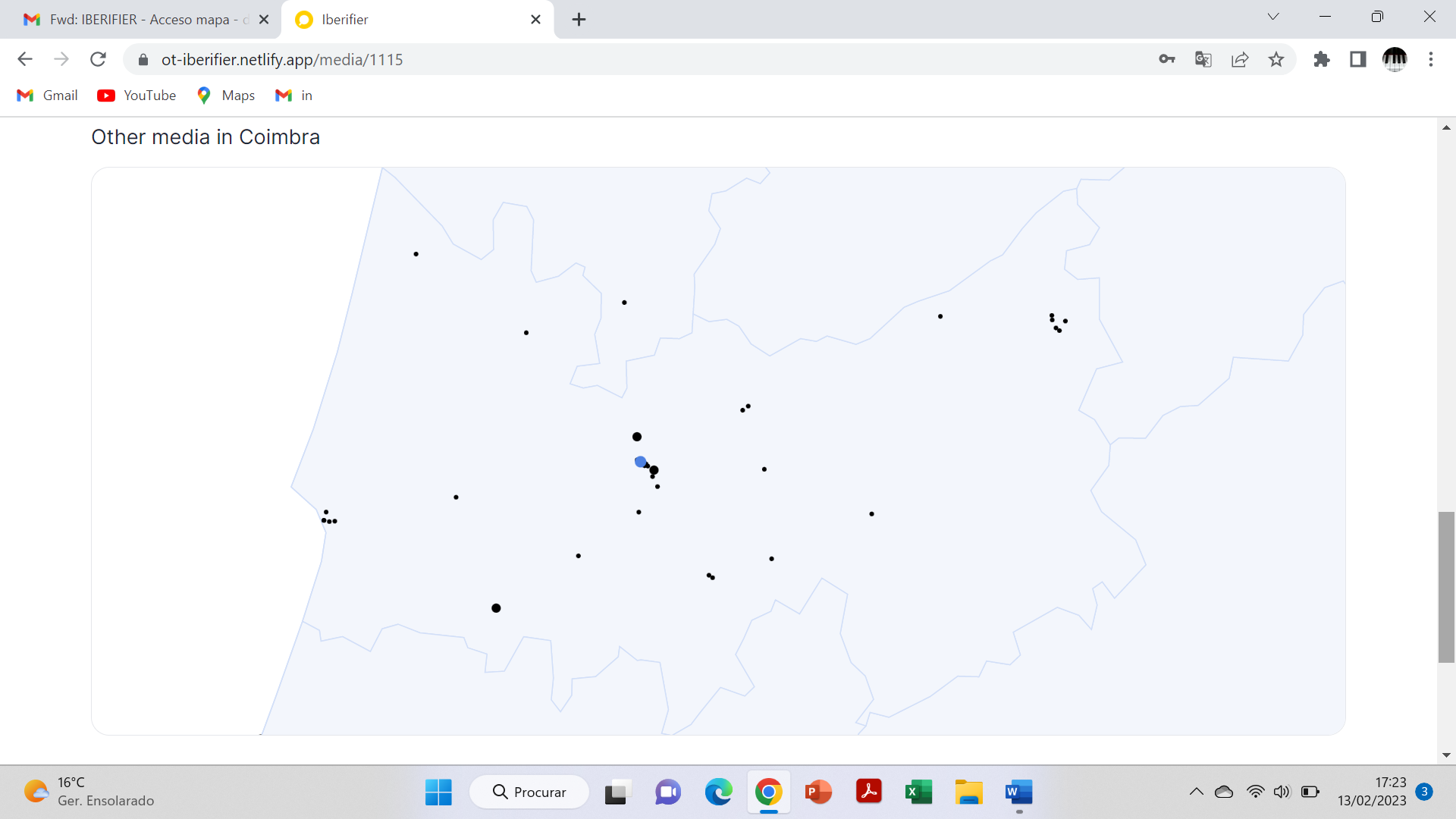 Género das publicações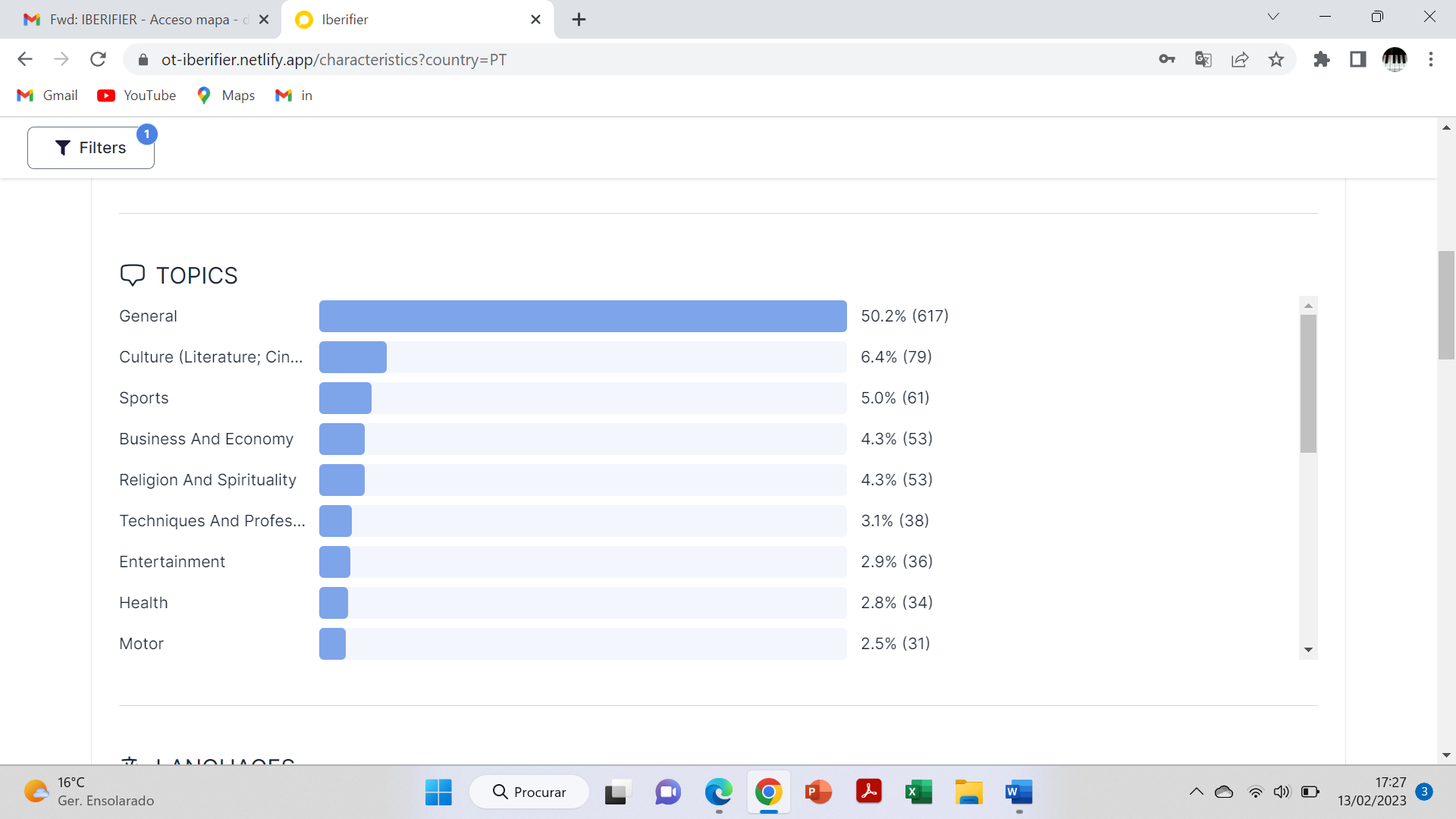 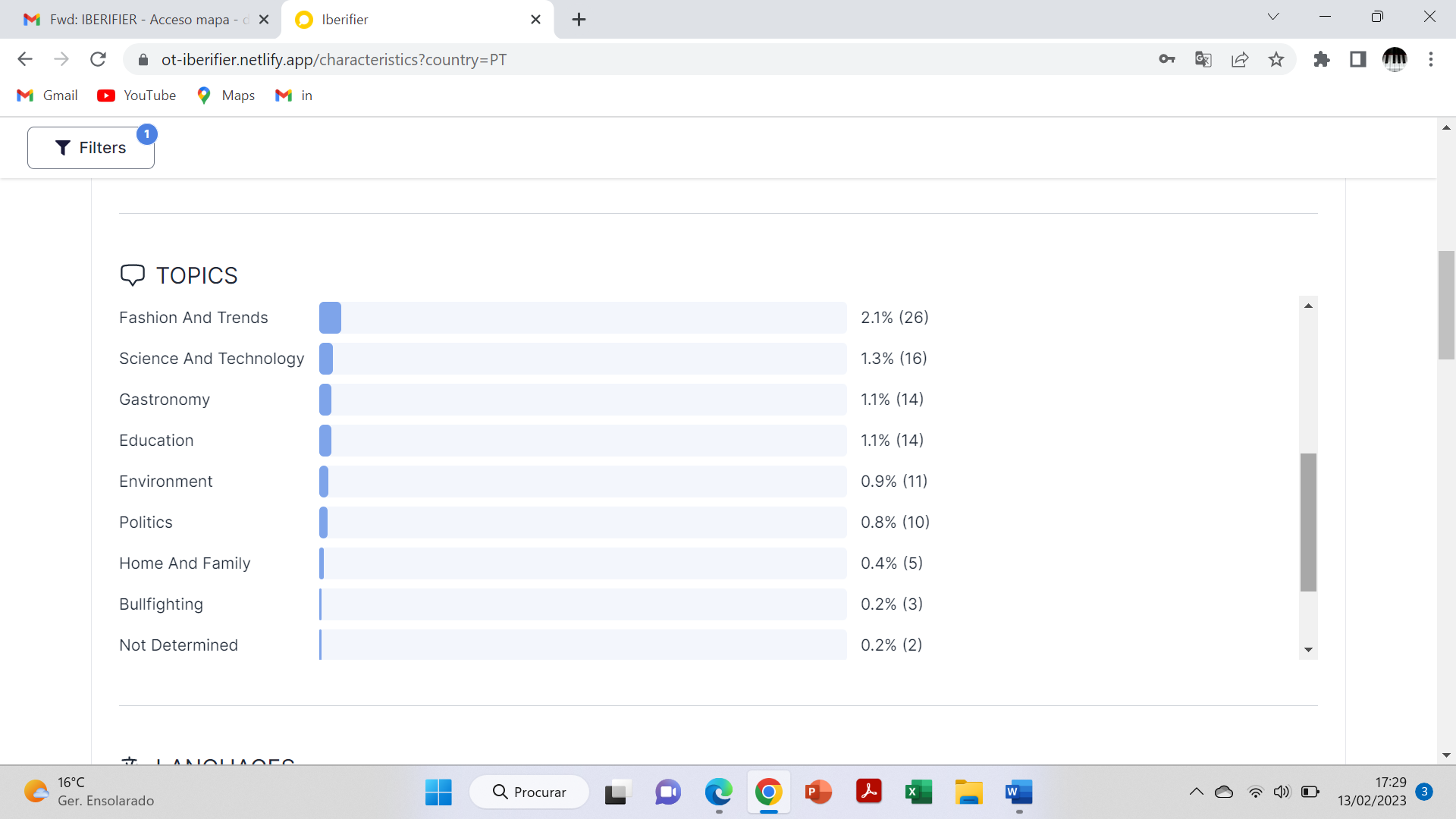 Línguas utilizadas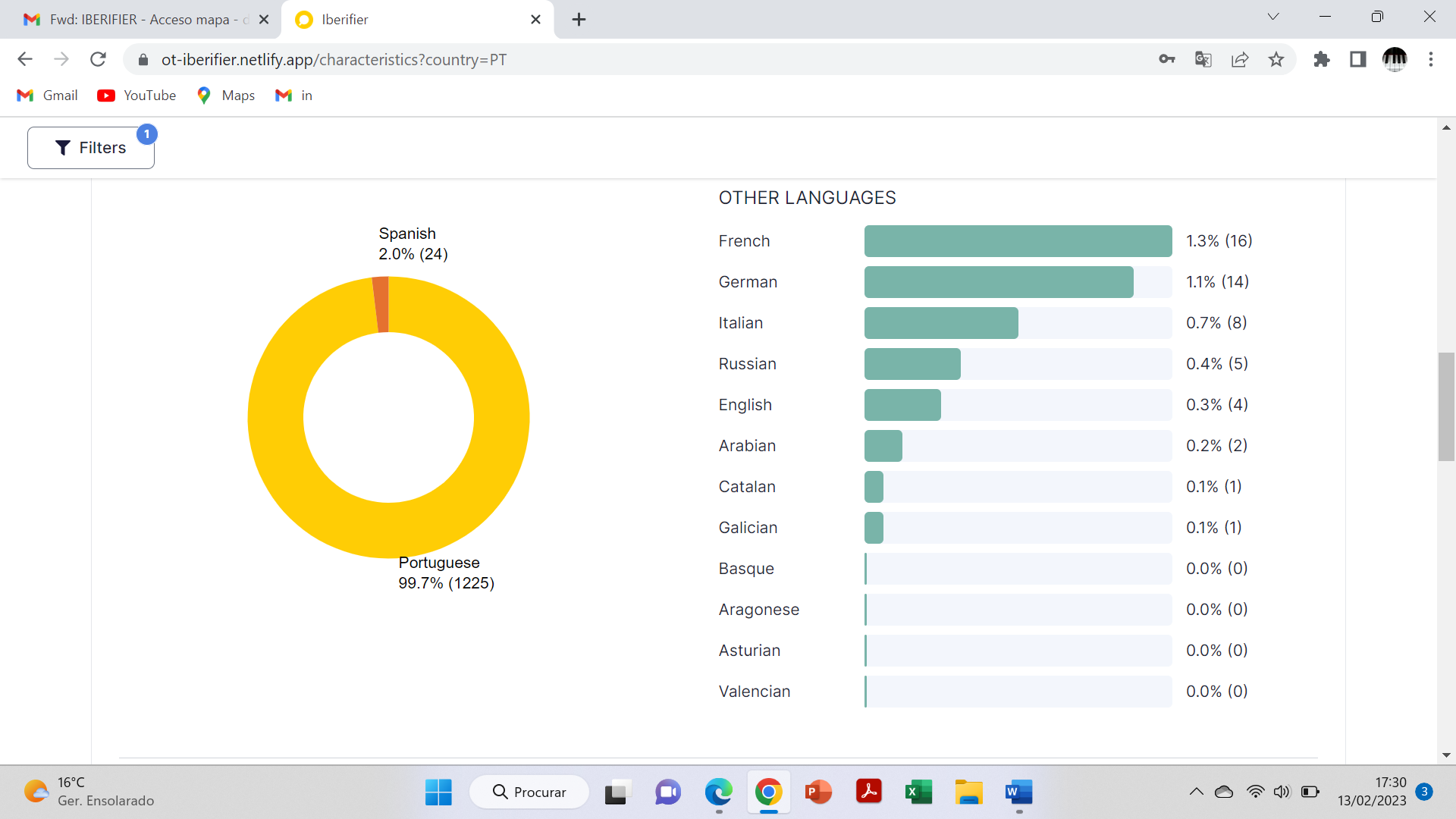 Financiamento Formatos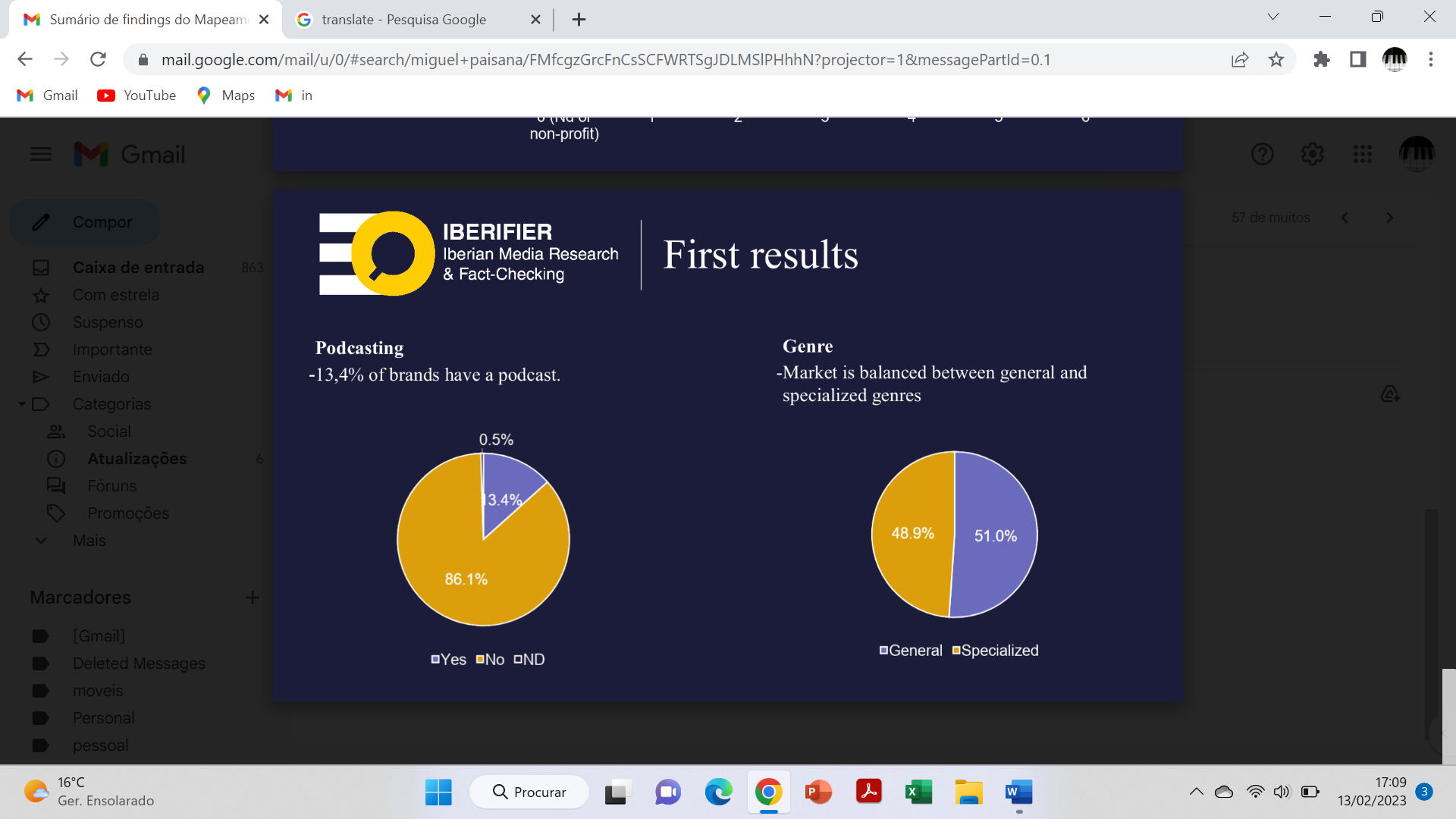 *Dados anteriores, que já obtiveram algum ajustamento. Quantidades das tabelas estão atualizadas.Restantes dados serão disponibilizados na plataforma do mapeamento para Portugal.Para mais informações consulte site IBERIFIER.https://iberifier.eu/Distribuição pelo país: 27% dos municípios não possuem meios informativos77 municípios, 25%, têm apenas um meio 153, 49%, tem até três meiosInformação hiperlocal é rara, 5%Lisboa concentra 27% dos meiosLisboa: 482Porto: 132Braga: 97Setúbal: 22 meios, 0.03 por mil habitanteFaro: 39 meios, 0.08 por mil habitantesViseu: 27 meios, 0.08 por mil habitantesPortalegre: 9 meios, 0.09 por mil habitantesPublicidade – 69% -Subscrições – 28% Branded cont. – 19% Subsidiado – 15% eCommerce – 9% Consultoria – 6% Donativos - 5% PlataformasImprensa – 49% Rádio – 21% App – 7% TV – 6% Podcast14%Redes sociaisFacebook – 88% Instagram – 49% Twitter – 40% Youtube – 38% LinkedIn – 19% Telegram – 1% TikTok – 1% 